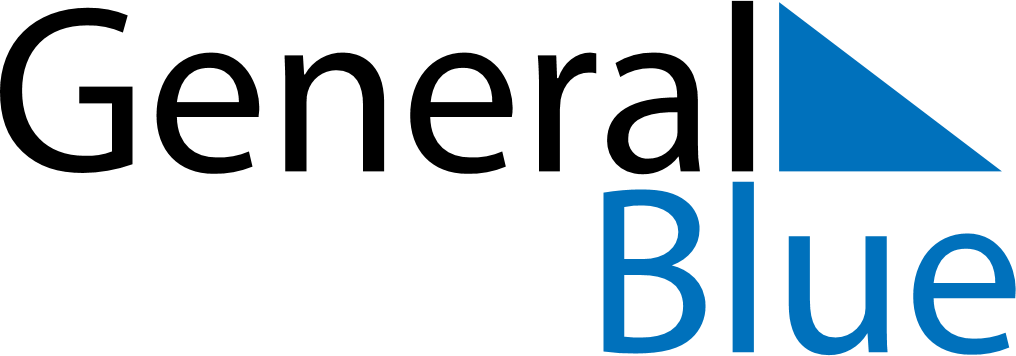 June 2020June 2020June 2020June 2020June 2020June 2020ChinaChinaChinaChinaChinaChinaMondayTuesdayWednesdayThursdayFridaySaturdaySunday1234567Children’s Day8910111213141516171819202122232425262728Dragon Boat Festival2930NOTES